Додаток № 1Технічні та/або кількісні та якісні вимогидо предмету закупівліКонкретна назва закупівлі: Канцелярські товариПредмет закупівлі за класифікатором: ДК 021:2015:30190000-7 Офісне устаткування та приладдя різнеОрієнтовна вартість закупівлі:  45 000 грн. 00 коп.* - або еквівалент з аналогічними або кращими технічними характеристикамиДо ціни пропозиції конкурсних торгів включаються наступні витрати: - податки і збори (обов’язкові платежі), що сплачуються або мають бути сплачені;- витрати на поставку;- навантаження і розвантаження;- інші витрати, передбачені для товару даного виду та умов спрощеної закупівлі.Попередня оплата відсутня. Оплата після надходження фінансування з міського бюджету. Якість товару має відповідати вимогам державних стандартів, а також умовам, встановленим чинним законодавством до товару даного виду.Строк заміни дефектного (неякісного) Товару: не більше 1 робочого дня з моменту виявлення недоліку.Доставка товару транспортом постачальника, завантаження та розвантаження товару здійснюється за рахунок постачальника.Доставка продукції здійснюється паралельно з заключенням Договору.                                                       Контактна особа, у разі виникнення питань по закупівлі: Вікторія Сергіївна (050 453 39 25) centr.reab.dnepr@ukr.netНайменування товару*Характеристики*КількістьФайл Optima Premium* А4 50 мкм. 100 штук 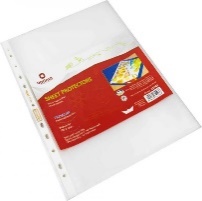 25 уп.Настільний лоток пластиковий горизонтальний, чорний*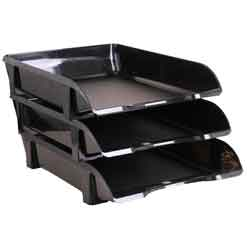 4 шт.Скотч пакувальний прозорий упаковка – 6 шт. *45 мм*100 м.(прозорий) 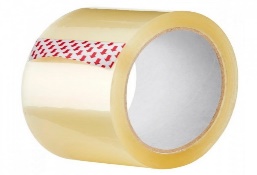 20 уп.Скотч канцелярський 2 мм х10м (прозорий) *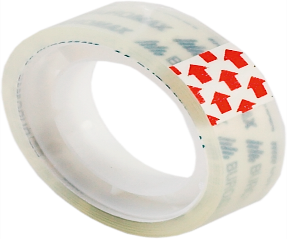 25 шт.Скоби № 24/6 (1000 шт.) *№ 24/6, 1000 шт. в упаковці 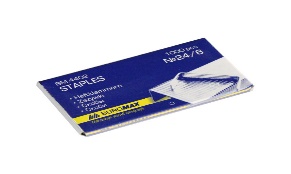 10 уп.Скрепки круглі 28 мм/ 100 шт./уп. *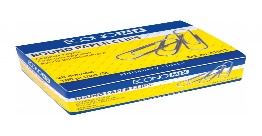 10 уп.Батарейки пальчикові*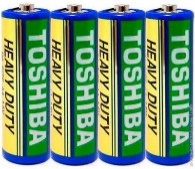 50 шт.Батарейки міні пальчикові*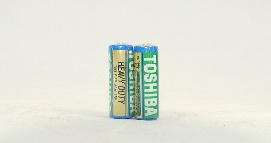 50 шт.Клей-олівець*На основі PVP,  Об'єм 36 г.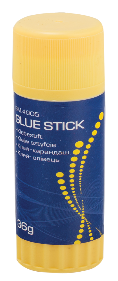 35 шт.Коректор ручка * 12 мл з металевим наконечником 7004, AXENT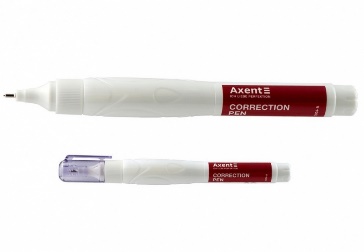 20 шт.Альбом для малювання 24 аркуші А4*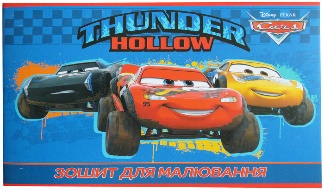 100 шт.Папір кольоровий А4 14 аркушів "Перламутровий", 7 кольорів*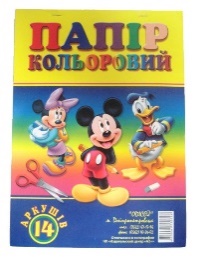 50 шт.Набір кольорового картону А4 9 аркушів*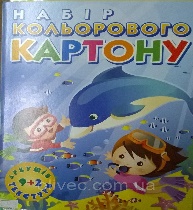 50 шт.Гуаш плакатна 9 кольорів/ 20 мл*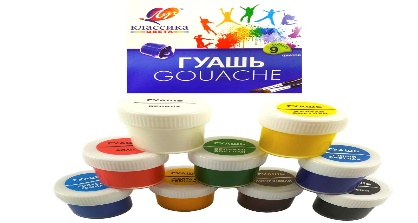 10 шт.Фарби акварельні медові 12 кольорів*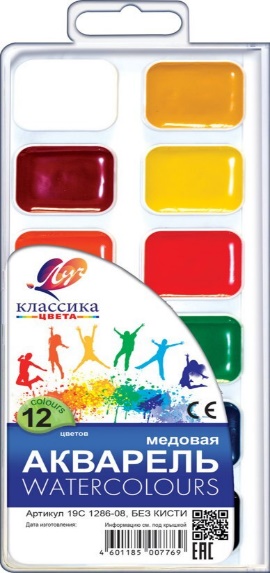 35 шт.Набір пензликів для малювання 6 шт. *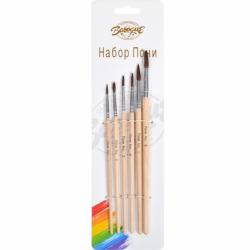 10 уп.Олівець графітний* 9002-A, з гумкою, НВ, 2.2 мм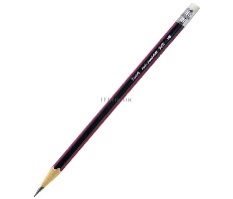 50 шт.Ручка кулькова cello maxriter (синя – 20 шт., чорна – 10 шт., червона – 10 шт.) *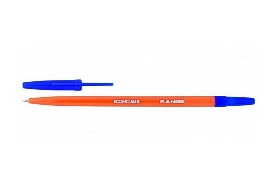 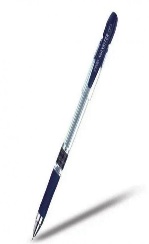 40 шт.Ручка кулькова economix ranqe*100 шт.Ластик двійний з абразивною частиною L, 56x19x8 мм, біло-сірий *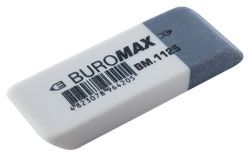 50 шт.Папка-куточок пластикова А4, прозорий*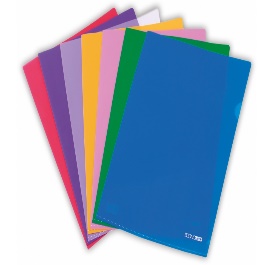 30 шт.Папка пластикова на резинці, А4*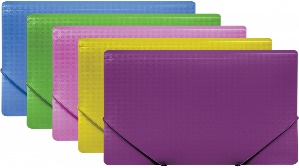 10 шт.Папка для зошитів на ризниці*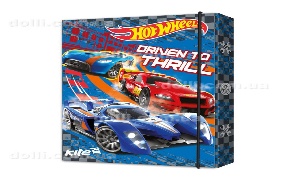 20 шт.Пластикові індекси з клейкою смужкою*Розмір 12*45 мм, 5 кольорів по 25 арк., різнокольорові, неон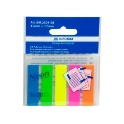 20 шт.Блок паперу для нотаток *80х80х20мм, скл., білий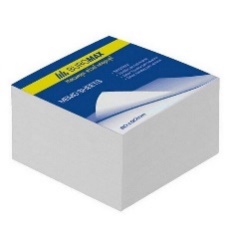 20 шт.Папір з липким шаром 75х75 в асортименті*75х75, кленовий лист, серце, квітка, яблуко (або аналог) 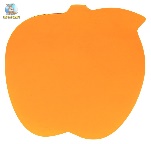 15 шт.Маркер перманентний в асортименті*синій – 5 шт.; червоний – 5 шт.; зелений – 5 шт.; чорний – 5 шт.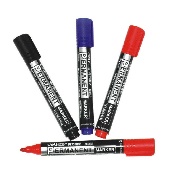 20 шт.Клей ПВА з пензликом 50 мл. *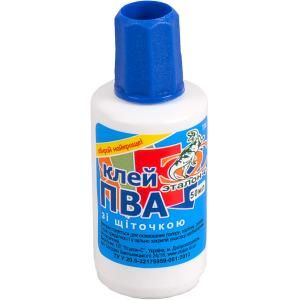 30 шт.Клей ПВА 200 мл. *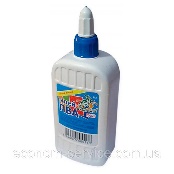 30 шт.Супер-клей універсальний, 3 г*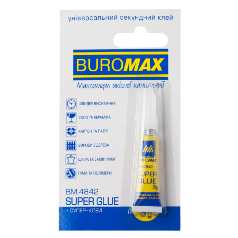 10 шт.Олівці 24 кольори*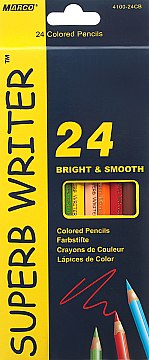 35 шт.Стержень для кулькової ручки Buromax 14 см*синій – 50 шт.; червоний – 20 шт.; чорний – 30 шт.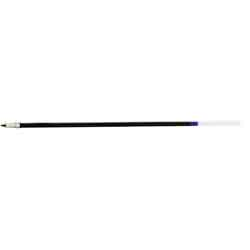 70 шт.Біндери 15 мм (12 шт) Economix E41009*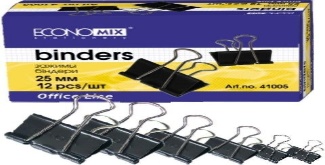 10 уп.Ніж канцелярський з лезом 18 мм. *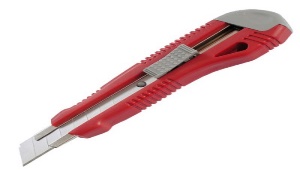 3 шт.Металева підставка - органайзер*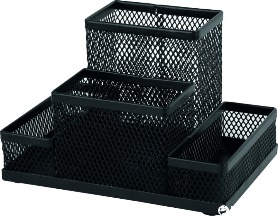 4 шт.Диркопробивач для паперу, 20 аркушів*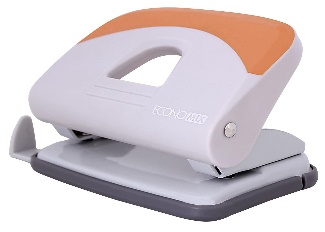 2 шт.Степлер № 24/6 до 20 аркушів*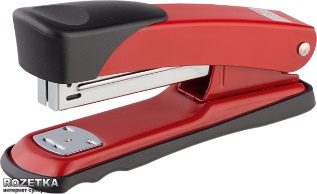 5 шт.Антистеплер ‚ скоба 10, 24/6‚ 26/6, метал - пластик*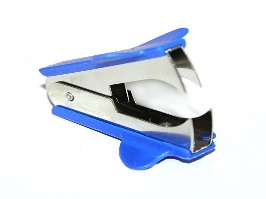 3 шт.Флешнакопичувач 32GB*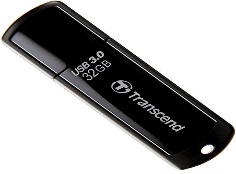 5 шт.Обкладинки для підручників 1 – 4 класНабір 5 обкладинок*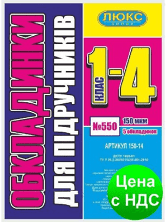 20 уп.Набір обкладинок для зошитів 10 шт/уп. прозорі*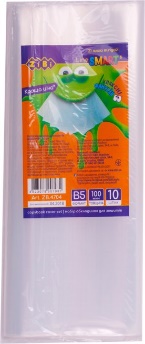 50 уп.Зошит А4 клітка 96 аркушів*Тверда обкладинка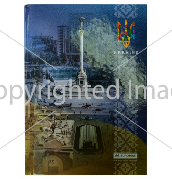 15 шт.Зошит коса лінія 12 аркушів тверда обкладинка*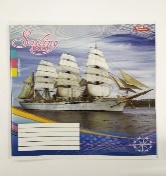 50 шт.Зошит клітка 12 аркушів тверда обкладинка*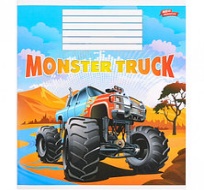 50 шт.Зошит лінія 24 аркуші тверда обкладинка *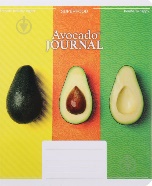 120 шт.Зошит клітка 24 аркуші тверда обкладинка*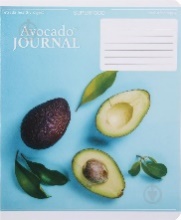 120 шт.Зошит клітка 36 аркушів тверда обкладинка*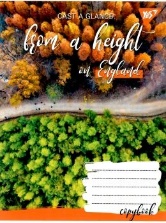 50 шт.Зошит клітка 48 аркушів тверда обкладинка*50 шт.Швидкозшивач пластиковий А4 з прозорим верхом*по 20 шт. – сині, черврні, жовті, зелені, фіолетові, 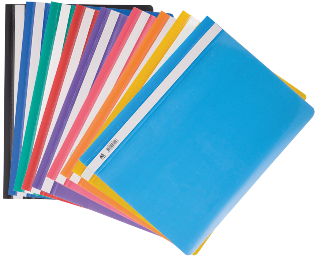 150 шт.Швидкозшивач картонний*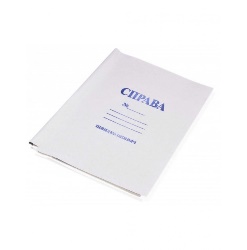 100 шт.